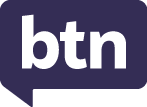 Teacher ResourceDinosaurs SpecialAs a class, discuss the stories featured in the episode of BTN Classroom and record the main points of the discussion. Students will then respond to the following focus questions.Megafauna Extinction Before watching the BTN story, record what you know about megafauna.What is megafauna?About how many years ago did megafauna exist in Australia?4,00040,000400,000Complete the following sentence. A Diprotodon was a giant _________________.What did palaeontologist Dr Scott Hocknull and his team discover?Where did they make the discovery?What did they use to create images of what the megafauna might have looked like?Give some examples of the megafauna species they discovered.What might have caused megafauna to become extinct?What did you learn watching the BTN story?Dinosaur Extinction How long ago did dinosaurs live? What caused the Chicxulub crater?Where is the Chicxulub crater? Find on a map. How did dust contribute to the extinction of the dinosaurs?What percentage of life went extinct when the dinosaurs died?Giant Aussie DinosaurWhat was the main point of the Giant Aussie Dinosaur story? What nickname is Australotitan cooperensis known by?What does Australotitan cooperensis mean?Cooper is a new species of ______________.Who discovered Australotitan cooperensis?When was it discovered?Where was it discovered? Locate using Google Maps.Cooper was about the size of…1400 red kangaroosA basketball courtTwo buses All of the aboveSomeone that studies dinosaurs is called a ______________________.What did you like about this story?Teacher ResourceMegafauna ExtinctionActivity: What do you know about megafauna?As a class discuss the BTN Megafauna Extinction story and ask students to record what they learnt watching the story. Record any questions they have. Here are some questions they can use to help guide their discussion. What does the term megafauna mean?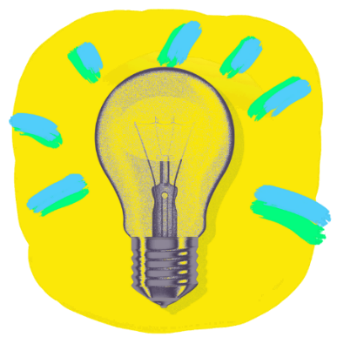 When did megafauna exist?How do we know they existed?Why did megafauna grow so big?What might have caused Australia’s megafauna to die out?Activity: GlossaryStudents will brainstorm a list of key words and terms that relate to the BTN Megafauna Extinction story. Here are some words to get your students started.Activity: Meet the MegafaunaStudents will learn more about the species of megafauna discovered by palaeontologists. Students will choose a species of megafauna to research and create a profile of them. Use the following headings to help guide research:Common and scientific namesWhat type of animal is it? (mammal, reptile, bird)Description – size, appearance, special features. When did it die out? What caused the extinction?Where did it live? Describe the habitat.What was its diet?What existing species is it similar to?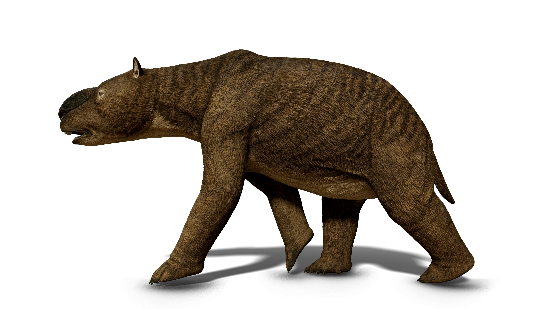 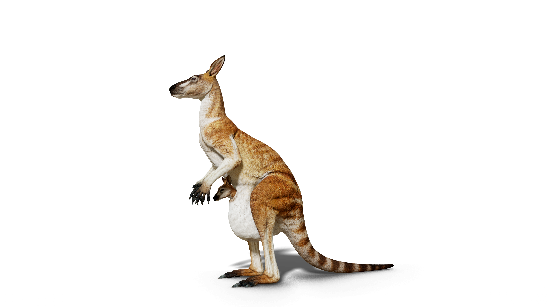                   Diprotodon 							Macropus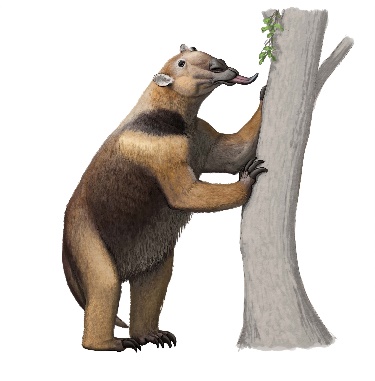 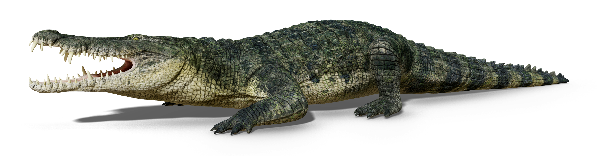 	    																Pallimnarchus						Palorchestes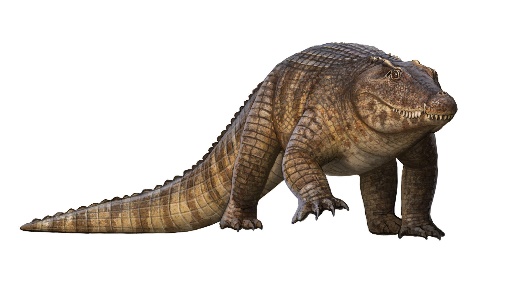 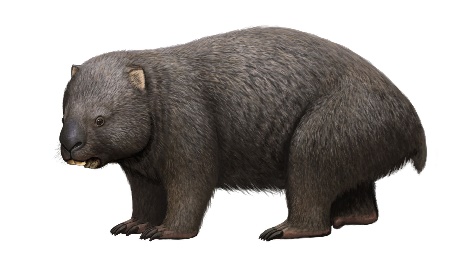 Phascolonus						Quinkana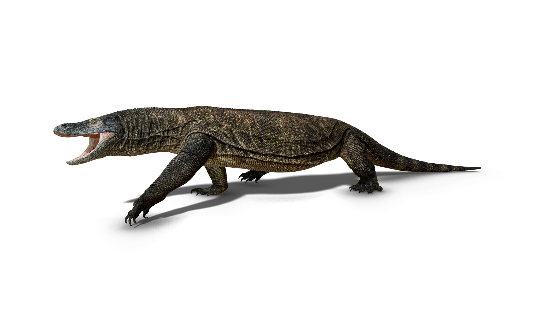 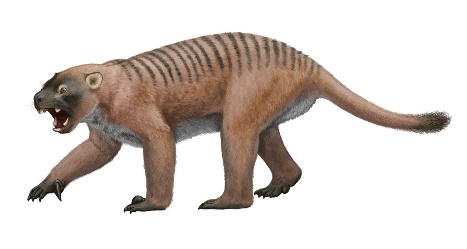 Thylacaleo						Megalania
Images: Queensland MuseumActivity: ResearchStudents will explore megafauna in more detail. After watching and discussing the BTN Megafauna Extinction story, what questions do students have and what are the gaps in their knowledge? Students can complete the following KWLH organiser to explore their knowledge and consider what they would like to know and learn.Students will develop their own question/s to research or choose one or more of the questions below.Why is it important to research megafauna?What theories do we have for the extinction of Australia’s megafauna? Investigate possible causes.Did people live during the age of Australian megafauna? What evidence do we have of this?What is the connection between Australian Indigenous peoples and megafauna?Activity: Megafauna at a billabongStudents will analyse the image and then respond to the following: Write a short paragraph describing what you see in the image. 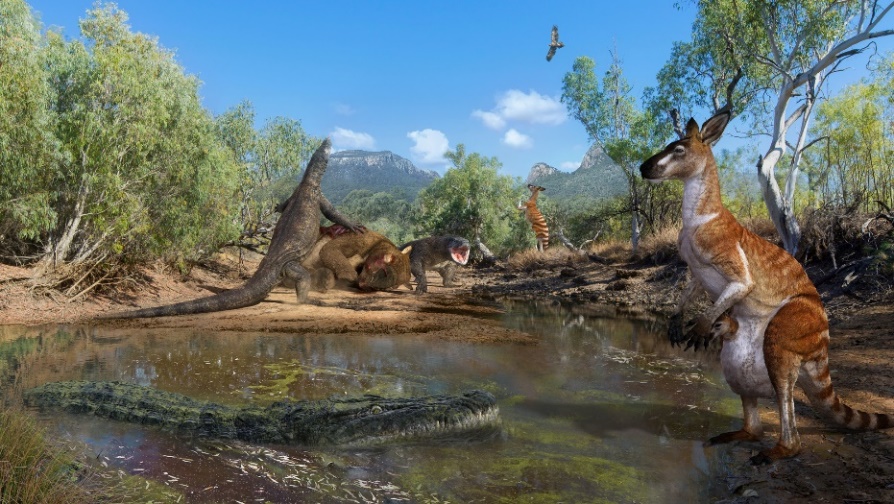 What does the image tell you about megafauna?Create a caption for the image. What question/s would you like to ask about the image?Choose a species of megafauna in the image and write a fictional story about it or write about a day in the life of…Create your own artwork featuring megafauna.Further investigationStudents will design their own species of megafauna. Students will draw a picture of their animal and include information about where it lives, what the animal eats and any adaptations.Activity: Megafauna QuizQuiz Answers: 1B, 2B, 3C, 4A, 5AUseful Websites Megafauna – Queensland MuseumMegafauna – Australian MuseumMegafauna Exhibition - BTNMegafauna Fossil Footprints - BTNDeath of the Megafauna – ABC ScienceMegafauna murder mystery – ABC EducationTeacher ResourceDinosaur Extinction Activity: Class DiscussionDiscuss the BTN Dinosaur Extinction story as a class and record the main points on a mind map with DINOSAURS in the centre. Students will respond to the following: What do you know about what caused the extinction of dinosaurs? When did the extinction happen?What did you learn from this story?What does this story make you wonder?Think of three questions you would like to ask about the story.Make a list of words related to this story. Use this list of words to help form a class glossary. Activity: Q&AAre you curious about dinosaurs? Students will make a list of questions they have about the BTN story and the extinction of dinosaurs. Students will use the internet to find answers to their questions and share their findings with the class.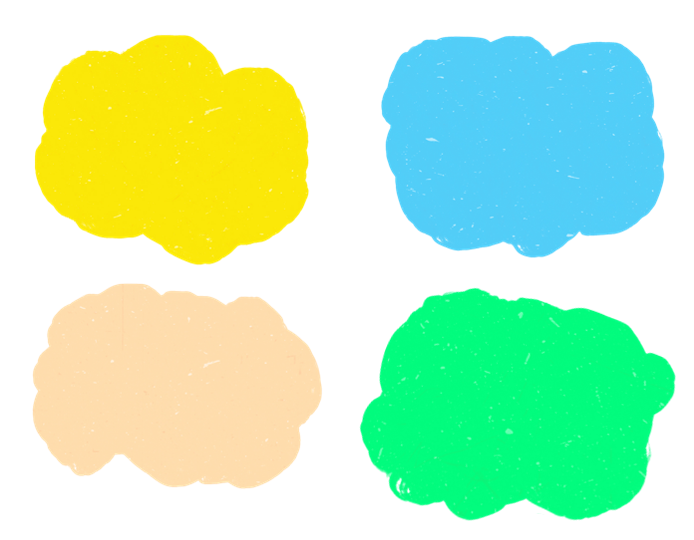 Activity: GlossaryStudents will brainstorm a list of key words that relate to the BTN Dinosaur Extinction story. Here are some words to get them started.
Ask students to write what they think is the meaning of each word (including unfamiliar words). They will swap definitions with a partner and ask them to add to or change the definition. Check these against the dictionary definition.Further activities for students:Students will add to their glossary by downloading the transcript for the BTN Dinosaur Extinction story and highlight all the words that relate to the topic.Activity: KWLHDiscuss the information raised in the BTN Dinosaur Extinction story. What questions were raised in the discussion and what are the gaps in students’ knowledge? The following KWLH organiser provides students with a framework to explore their knowledge on this topic.Students will develop their own question/s to research or choose one or more of the questions below. Encourage students to collect and record information from a wide variety of sources and present the information they find in an interesting way.When did dinosaurs live? Choose one dinosaur from each of the following geological periods: Triassic, Jurassic, Cretaceous and Cenozoic.  Record your findings on a timeline. How does finding fossils help scientists learn about the past?What evidence have scientists found to help understand how dinosaurs became extinct? What is the role of a palaeontologist? What are the different parts to the job of a palaeontologist and what skills do they need to have? Present your information in a creative way. Activity: Dinosaur ProfileStudents will imagine they are palaeontologists and study a type of dinosaur in as much detail as possible. Students will investigate the dinosaur using the following questions to guide their research and then present their findings in an interesting way. Students can use the animal profile worksheet at the end of this activity to record their findings. Encourage students to use a range of sources to find their information.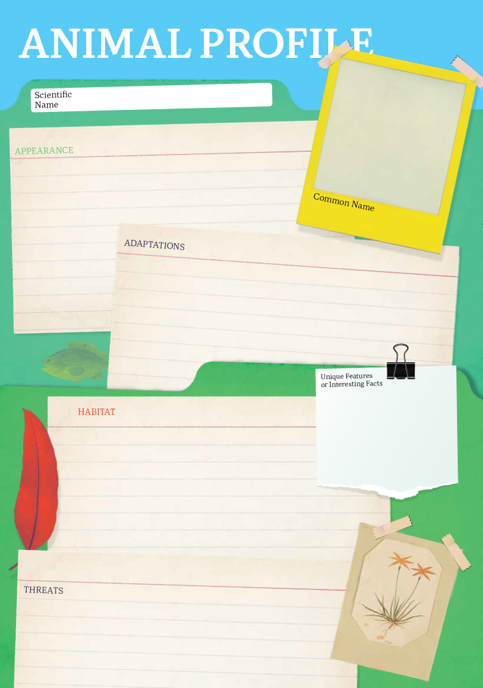 Activity: How do Dinosaurs get their names?During this activity students will become palaeontologists and create a new dinosaur species! Students will imagine they have discovered a new species of dinosaur which has never been discovered before and give it a scientific name.Class DiscussionFind a range of pictures of dinosaurs and ask your students if they can name any of them and write some examples of dinosaur names on the whiteboard. Introduce the concept of scientific naming, which is used to name all living organisms. Dinosaur names are often made up of combinations of Greek or Latin words that describe the dinosaur’s appearance, characteristics, or behaviours of the animal. For example, "Tyrannosaurus" means "tyrant lizard" and "Triceratops" means "three-horned face". Some dinosaurs are named after the people who discovered them, and others are named after the place where they were discovered. Explain that the Genus name (the first word) is capitalised, and the species name (the second word) is in lowercase. Below are some Greek and Latin words which have been used in dinosaur names. Group ActivityIn small groups students will use their imagination and come up with a list of scientific names for new dinosaurs. Students will follow the structure (Genus species) and consider the dinosaur's appearance or behaviour. Student will share their scientific names and explains their meanings.Individual ActivityStudents will choose one name from their list and then respond to the following questions: What have you named your dinosaur? Explain the origins of the name. Is it named after a person or a place? Is the name something that describes its characteristics or behaviour?What did your dinosaur look like? Describe any interesting or unusual features. How big was it? What was its height and length? What did it eat?Where did it live?When did it live? When did it become extinct? Further ActivitiesDraw a picture of the new dinosaur species using only a black felt-tip pen on a piece of A4 art paper – include as much detail as you can. You may want to draw a scientific illustration or draw the animal in its natural habitat. Label important features.Create a 3D model of your new species using upcycled materials. How possible do you think it is that your new species exists? Explain your answer. Present your dinosaur to the class. Present using Prezi or Canva.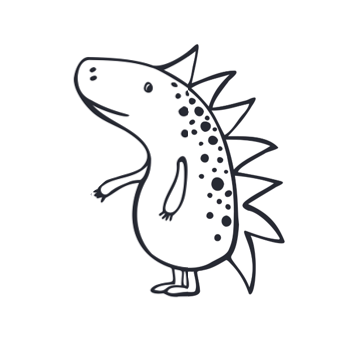 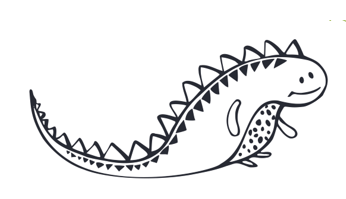 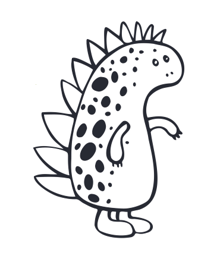 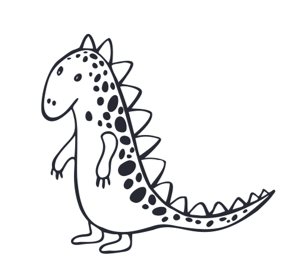 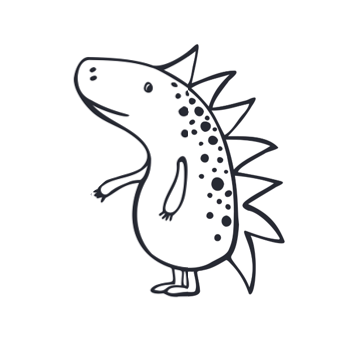 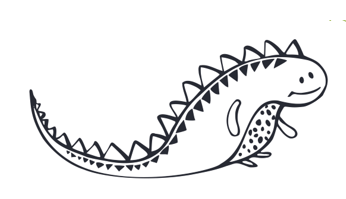 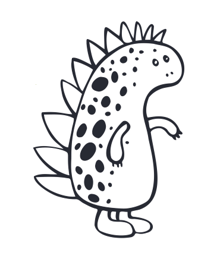 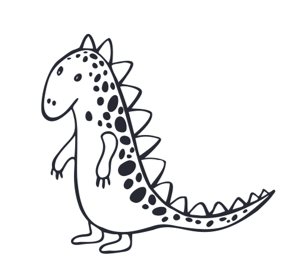 Useful WebsitesGiant Aussie Dinosaur – BTNDinosaur-killing asteroid in Yucatan Peninsula unleashed 2,000 gigatonnes of dust into the atmosphere, new research suggests – ABC NewsExtinction – National Geographic EducationMass Extinctions – National Geographic EducationThe Dino Directory – Natural History museum Dinosaurs – BTNWhat are fossils? – Australia MuseumDinosaurs: Collection – National Geographic EducationFossil – National Geographic Education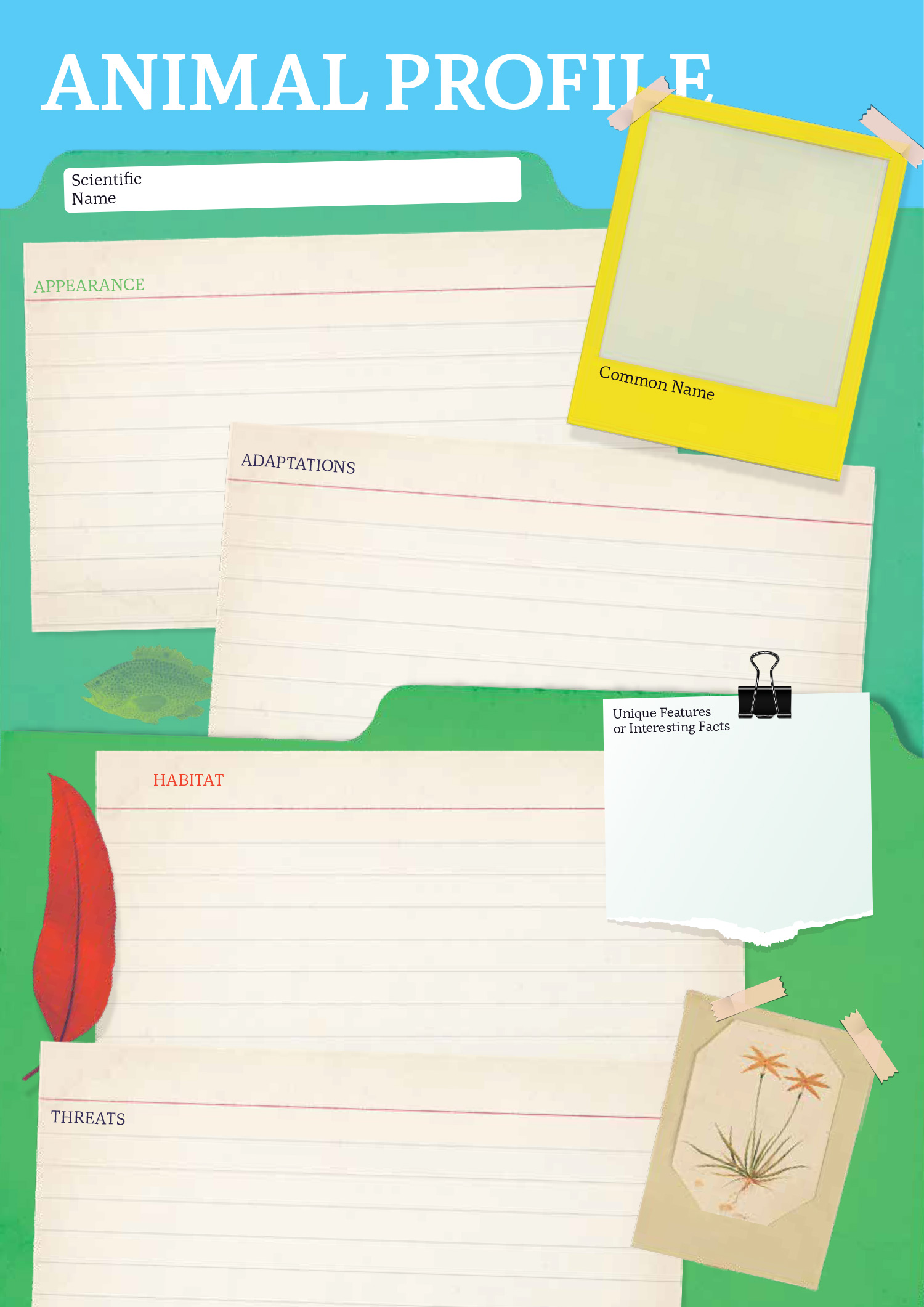 MEGAFAUNAADAPTATIONSFOSSILEXTINCTIONSPECIESPALAEONTOLOGISTWhat do I know? What do I want to know? What have I learnt? How will I find out? The term megafauna means…About how many years ago did megafauna exists in Australia? Megafauna include…What is the biggest megafauna animal?Which megafauna is named after an Aboriginal word for the Rainbow Serpent?PALAEONTOLOGIST FOSSILPREHISTORICCRETACEOUS PERIOD EXTINCTIONDINOSAURWhat do I know? What do I want to know? What have I learnt? How will I find out? Word (Greek or Latin) Meaning tyrannorexraptortristegocompsobrontotyrantkingrobberthreeroofprettythunder